Comunicato stampa
11 marzo 2023 | Sala A
MATTIA E IL NONNOdi Roberto Piumini dal romanzo omonimo pubblicato da Einaudi Ragazzi
con Ippolito Chiarello
adattamento e regia Tonio De Nitto
musiche originali Paolo Coletta
costumi Lapi Lou
luci Davide Arsenio
tecnico Antonio Longo
si ringraziano Filippo Bubbico, Agnese Manni, Apulia Film Commission – Cineporto di Lecce, Teatro comunale di Novolicoproduzione Factory compagnia transadriatica e Fondazione Sipario Toscana
in collaborazione con Nasca Teatri di TerraPremio Eolo 2020 – miglior spettacoloa cura di Associazione Pier Lombardo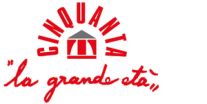 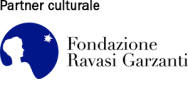 durata: 1 oradai 6 anniMattia e il nonno è un piccolo capolavoro scritto da Roberto Piumini, uno degli autori italiani più apprezzati della letteratura per l’infanzia. In una lunga e inaspettata passeggiata, che ha la dimensione forse di un sogno, nonno e nipote si preparano al distacco, a guardare il mondo, a scoprire luoghi misteriosi agli occhi di un bambino, costellati di incontri magici e piccole avventure pescate tra i ricordi, per scoprire, alla fine, che non basta desiderare per ottenere qualcosa, ma bisogna provare e soprattutto, non smettere mai di cercare. In questo delicato passaggio di consegne il nonno insegna a Mattia, giocando con lui, a capire le regole che governano l’animo umano e come si può fare a rimanere vivi nel cuore di chi si ama. Una tenerezza infinita è alla base di questo straordinario racconto scritto con dolcezza e grande onirismo. Un lavoro che ci insegna con gli occhi innocenti di un bambino e la saggezza di un nonno a vivere la perdita come trasformazione e a comprendere il ciclo della vita. Questo racconto è un farmaco, uno di quelli che gli adulti avrebbero dovuto avere la fortuna di conoscere da piccoli, per imparare a recepire la separazione come il cammino tra nonno e nipote, un viaggio che non fa più paura.ORARI 
Sabato 11 marzo h 16:00
PREZZIintero 12€ + prev.
_____________Info e biglietteriaBiglietteria
via Pier Lombardo 14
02 59995206
biglietteria@teatrofrancoparenti.itUfficio Stampa
Francesco Malcangio
Teatro Franco Parenti
Via Vasari,15 - 20135 - Milano
Mob. 346 417 91 36 http://www.teatrofrancoparenti.it